День социального работника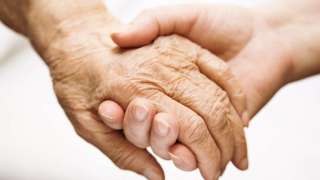 8 июняПраздник «День социального работника» в 2018 году отмечается 8 июня, в пятницу.Государственный праздник. Указа президента Российской Федерации 27 октября 2000 года № 1796 «О дне социального работника».Не является официальным выходным.Есть профессии, представители которых не находятся на виду у общества, но играют в жизни людей огромнейшую роль. Среди них – социальные работники. Сегодня более 630 тысяч работников социальной сферы помогают жить 26 млн. нашим согражданам, из которых почти 15 млн люди пожилого возраста и инвалиды разных групп. Работа их трудна и порой неблагодарна, но делают они великое дело. И вполне заслужили учреждение собственного праздника.ИсторияИстория праздника уходит в далекий XVIII век. И его появлению, как и многим другим новшествам в истории России, мы обязаны Петру Великому. В 1701 году тогда еще просто царь, а не император, издал указ о создании системы призрения, то есть сети богаделен и домов престарелых. До того времени единой организации подобного рода в стране не было. Датой издания Указа было 8-е июня. Поэтому отнюдь не случайно, что этот день и был выбран для вновь учреждённого праздника – Дня социального работника в современной Российской Федерации.Указ об его учреждении подписал Президент Путин в 2000-м году. Состоял он всего лишь из двух строчек, но эффект от документа при подобной лаконичности был достигнут достаточно значительный. Работники социальной сферы почувствовали, что их деятельность оценена по достоинству и государство внимательно за ней следит. И сегодня этот праздник уже стал непременным атрибутом деятельности Министерства социальной защиты, которое сосредоточило в своих руках соответствующие функции.ТрадицииПервоначально торжественную дату понимали достаточно узко и встречали праздник только те служащие, которые непосредственно принимали участие в работе с населением. Однако на деятельности Минсоцзащиты завязаны множество организаций и предприятий и даже коммерческих фирм. Без них успешная работа социальных работников была бы невозможной. И сегодня они вместе со штатными служащими социальной сферы отмечают обсуждаемый праздник, воспринимая его как свой собственный.В День социального работника все структуры Министерства социальной защиты:получают поздравления от руководителей ведомства;первые лица органов социальной защиты на местах поздравляют коллег и деловых партнеров.Следует сказать, что особой пышностью встреча профессионального праздника не отличается, все мероприятия проходят достаточно скромно. Проводятся собрания, вручаются грамоты, премии, подарки.